                                   World History #7                                                         Egypt and the Nile Rive  5000-3100  B.C.E.	   King Menes unified Upper and Lower Egypt      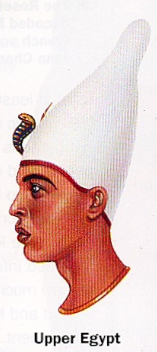 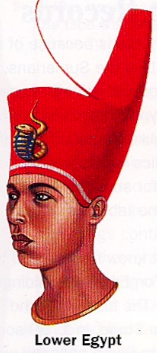 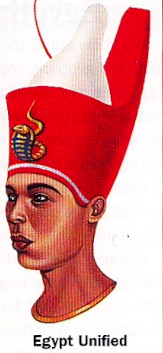 3100-2686 B.C.E. 	  Archaic Period 2686-2181 B.C.E.            Old Kingdom -  Imhotep built Step Pyramid                                       Khufu (Cheops) & Great Pyramid could build a wall around France                                       10 feet high  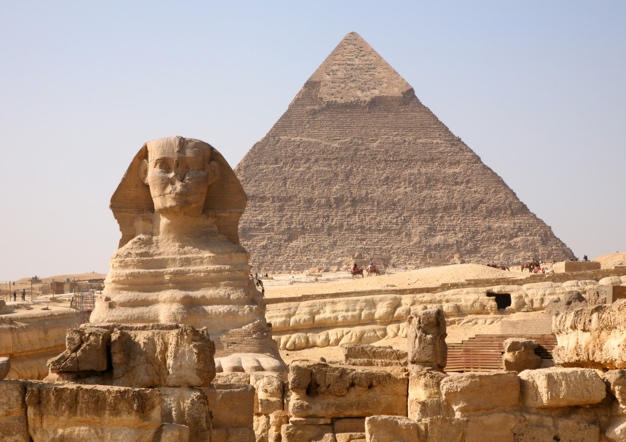 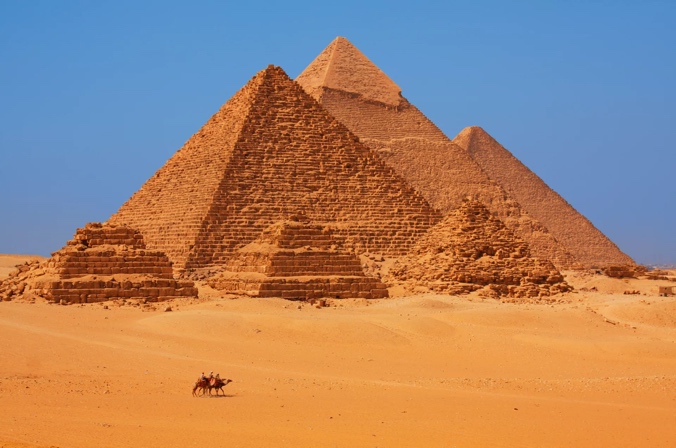 1650-1570 B.C.E.            Hyksos invasion 1567-1085 B.C.E. 	  New Kingdom 1503-1482 B.C.E.            Queen Hatshepsut – 1379-1362 B.C.E.            Amenhotep IV and a religious revolution to Amon-Re (Sun God) 1361-1352 B.C.E.            Tutankhamen 1304-1237 B.C.E.                 Pharaoh Ramses II – the Exodus 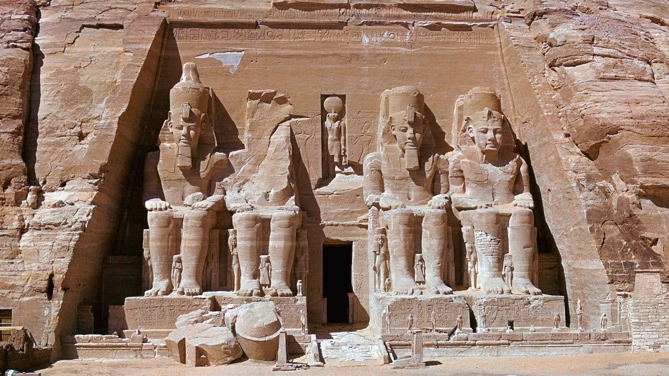 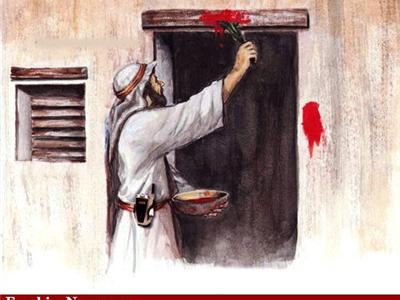                                                                                                Passover Egypt – hieroglyphics (hy-ruh-GLIF-iks) picture words            papyrus flatten reeds           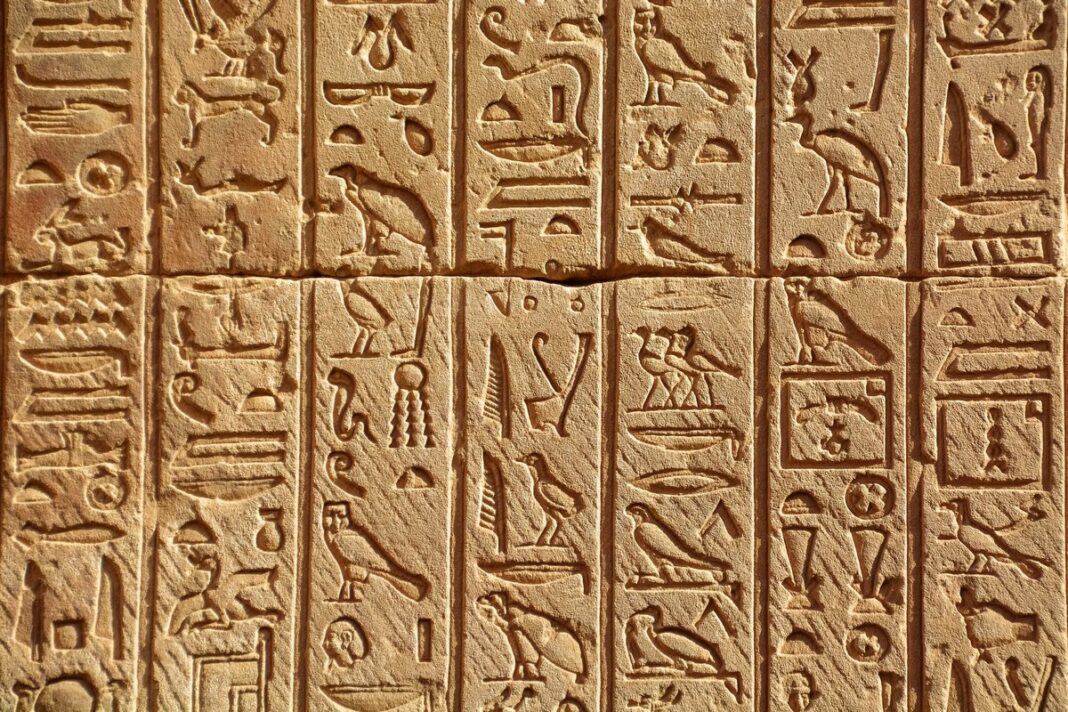 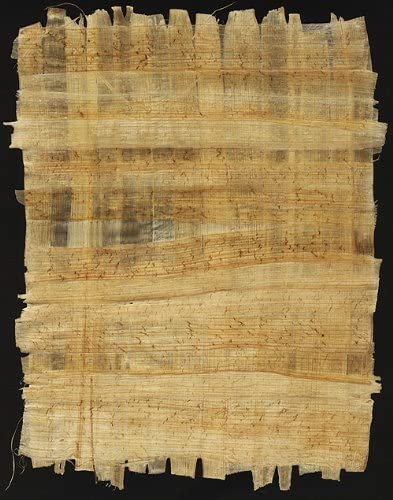 Egyptian class structurePriests, commoners, and slavesBecause the Pharaoh was supreme ruler, no room for noble classHad an elaborate bureaucracy of administrators and tax collectorsHad extensive professional military forcesSlavery existed on a limited scale and treatment was relatively humaneSame 3 categories described above: POWs, criminals, debtorsSymbolism in Egyptian art:Tallest in art is the one with power Hands to the side with shoulders square and left foot forwardPeople were identified by the color used: Brown = Egyptian                                                                       Black   = from the South                                                                        Yellow = from the East                                                                      White  = from the North  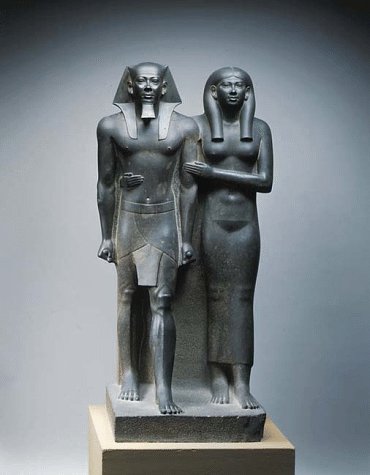 Left foot forward arms to the side – tallest most important 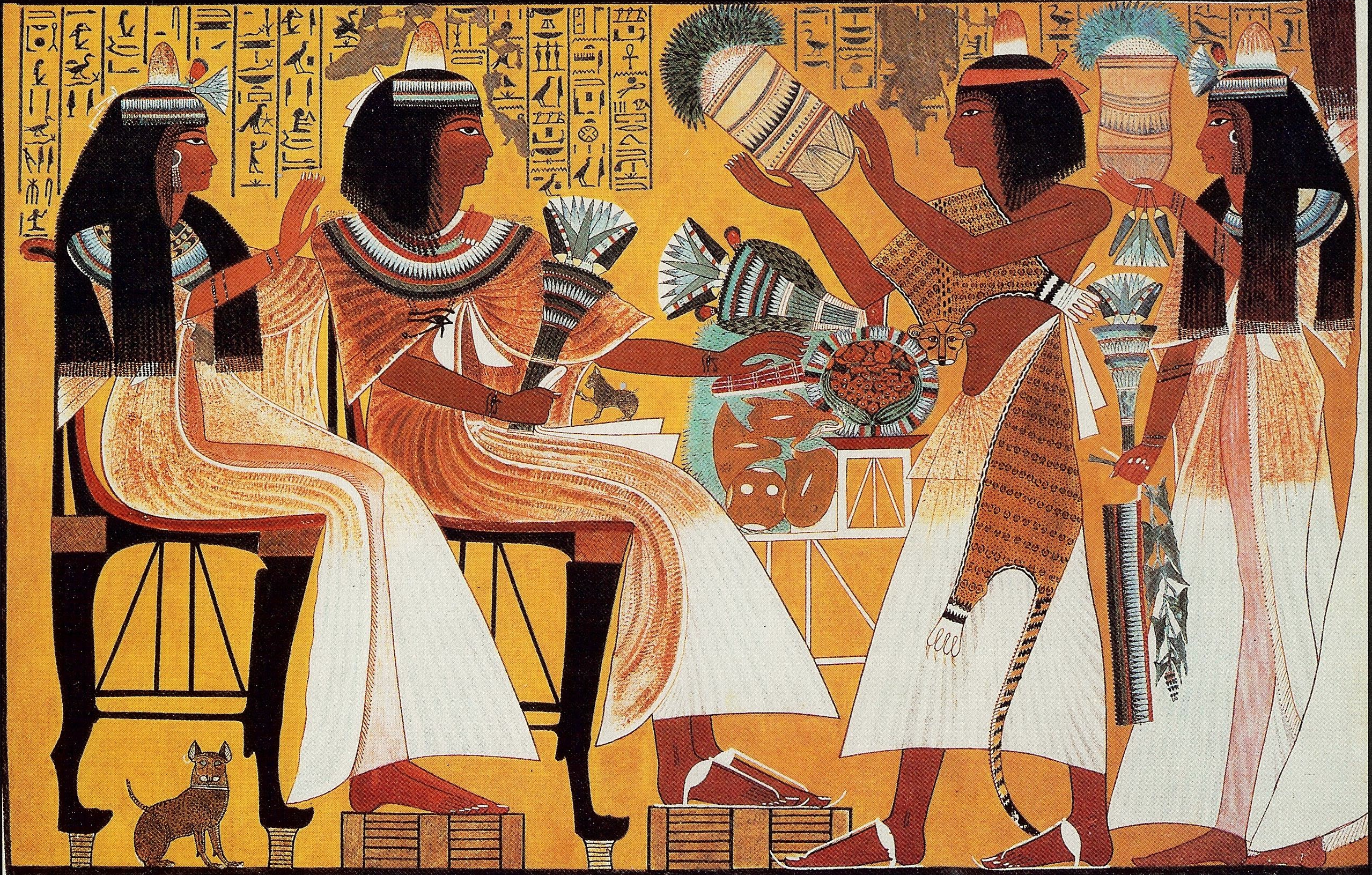 After Life The dead soul spilt into two half’s one wandered and one stayed in the body. They would reunite if one passed through 12 chambers to reach “Duat” the Field of Reeds. To  protect the soul in the body the body was mummified with the process of embalming that would leave only the heart in place. To get through the 12 chambers one had to know the names of the guardians at each gate. The journey to the 12 chambers was across a river with a ferryman. To help the soul on the journey amulets and spells were left with the body. This idea was based on the myth of Osirian who was chopped into pieces and then put back together. 